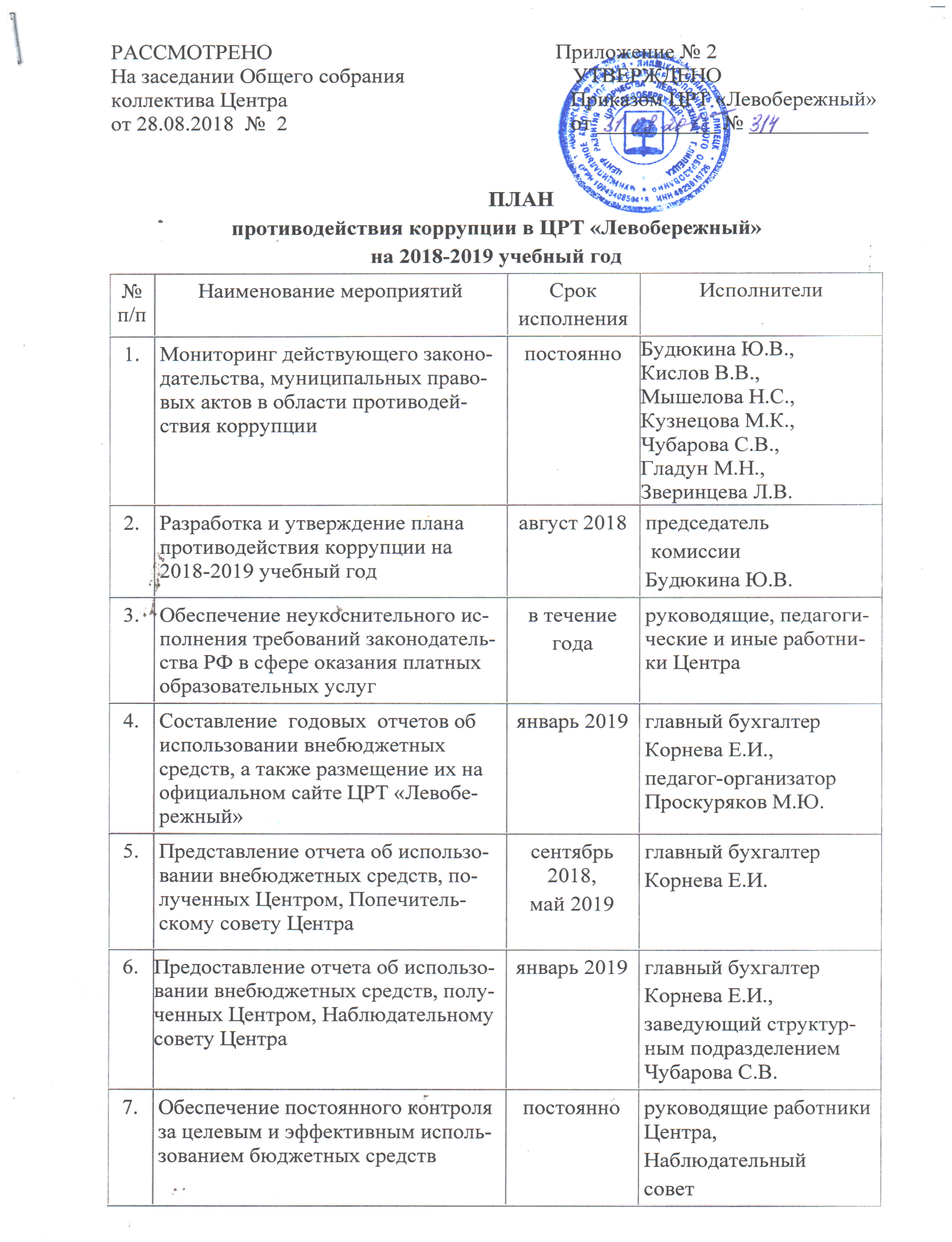 8.Осуществление привлечения благотворительных денежных средств и материальных ценностей строго в соответствии с действующим законодательством и на добровольной основепостоянноруководящие, педагогические и иные работники Центра, Попечительский совет9.Размещение на стенде Центра номера телефонной «горячей линии» по борьбе с коррупциейсентябрь 2018заместитель директора Зверинцева Л.В.10.Осуществление мониторинга по реализации мероприятий по противодействию коррупции в Центрепостояннопредседатель комиссии Будюкина Ю.В.